Please return this form via post, email or fax.APPLICATIONFORCOMMERCIAL CREDITAPPLICATIONFORCOMMERCIAL CREDITAPPLICATIONFORCOMMERCIAL CREDITAPPLICATIONFORCOMMERCIAL CREDIT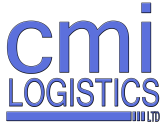 Sapphire House, Albion Mills, Albion Road, Greengates, Bradford, BD10 9TQTel: 01274 623270Fax: 01274 620961Email: Enquiries@cmilogistics.co.ukSapphire House, Albion Mills, Albion Road, Greengates, Bradford, BD10 9TQTel: 01274 623270Fax: 01274 620961Email: Enquiries@cmilogistics.co.ukSapphire House, Albion Mills, Albion Road, Greengates, Bradford, BD10 9TQTel: 01274 623270Fax: 01274 620961Email: Enquiries@cmilogistics.co.ukSapphire House, Albion Mills, Albion Road, Greengates, Bradford, BD10 9TQTel: 01274 623270Fax: 01274 620961Email: Enquiries@cmilogistics.co.ukSapphire House, Albion Mills, Albion Road, Greengates, Bradford, BD10 9TQTel: 01274 623270Fax: 01274 620961Email: Enquiries@cmilogistics.co.ukSapphire House, Albion Mills, Albion Road, Greengates, Bradford, BD10 9TQTel: 01274 623270Fax: 01274 620961Email: Enquiries@cmilogistics.co.ukSapphire House, Albion Mills, Albion Road, Greengates, Bradford, BD10 9TQTel: 01274 623270Fax: 01274 620961Email: Enquiries@cmilogistics.co.ukSapphire House, Albion Mills, Albion Road, Greengates, Bradford, BD10 9TQTel: 01274 623270Fax: 01274 620961Email: Enquiries@cmilogistics.co.ukSapphire House, Albion Mills, Albion Road, Greengates, Bradford, BD10 9TQTel: 01274 623270Fax: 01274 620961Email: Enquiries@cmilogistics.co.ukSapphire House, Albion Mills, Albion Road, Greengates, Bradford, BD10 9TQTel: 01274 623270Fax: 01274 620961Email: Enquiries@cmilogistics.co.ukSapphire House, Albion Mills, Albion Road, Greengates, Bradford, BD10 9TQTel: 01274 623270Fax: 01274 620961Email: Enquiries@cmilogistics.co.ukSapphire House, Albion Mills, Albion Road, Greengates, Bradford, BD10 9TQTel: 01274 623270Fax: 01274 620961Email: Enquiries@cmilogistics.co.ukFull Name of Applicant:(and trading name if different)Full Name of Applicant:(and trading name if different)Full Name of Applicant:(and trading name if different)Full Name of Applicant:(and trading name if different)Trading Address:Trading Address:Trading Address:Trading Address:Telephone Number:Telephone Number:Telephone Number:Telephone Number:Fax Number:Fax Number:Fax Number:Registered Address:
(if different from above)Registered Address:
(if different from above)Registered Address:
(if different from above)Registered Address:
(if different from above)Business Type:Business Type:Business Type:Business Type:Limited CompanyLimited CompanyLimited CompanyLimited CompanyLimited CompanyLimited CompanyLimited CompanyLimited CompanySole TraderSole TraderSole TraderPartnershipTick as appropriateTick as appropriateTick as appropriateTick as appropriateVAT Registration Number:VAT Registration Number:VAT Registration Number:VAT Registration Number:VAT Registration Number:VAT Registration Number:If Limited Company, Reg. No.:If Limited Company, Reg. No.:If Limited Company, Reg. No.:If Limited Company, Reg. No.:If Limited Company, Reg. No.:If Limited Company, Reg. No.:If Partnership selected, please give full names (not initials) and home addresses of all partners. (use a separate sheet if necessary)If Partnership selected, please give full names (not initials) and home addresses of all partners. (use a separate sheet if necessary)If Partnership selected, please give full names (not initials) and home addresses of all partners. (use a separate sheet if necessary)If Partnership selected, please give full names (not initials) and home addresses of all partners. (use a separate sheet if necessary)11If Partnership selected, please give full names (not initials) and home addresses of all partners. (use a separate sheet if necessary)If Partnership selected, please give full names (not initials) and home addresses of all partners. (use a separate sheet if necessary)If Partnership selected, please give full names (not initials) and home addresses of all partners. (use a separate sheet if necessary)If Partnership selected, please give full names (not initials) and home addresses of all partners. (use a separate sheet if necessary)22References:Company Name, addresses, telephone numbers and contact details of two principal suppliers.References:Company Name, addresses, telephone numbers and contact details of two principal suppliers.References:Company Name, addresses, telephone numbers and contact details of two principal suppliers.References:Company Name, addresses, telephone numbers and contact details of two principal suppliers.11References:Company Name, addresses, telephone numbers and contact details of two principal suppliers.References:Company Name, addresses, telephone numbers and contact details of two principal suppliers.References:Company Name, addresses, telephone numbers and contact details of two principal suppliers.References:Company Name, addresses, telephone numbers and contact details of two principal suppliers.11Value of Monthly Purchases £Value of Monthly Purchases £Value of Monthly Purchases £Value of Monthly Purchases £Value of Monthly Purchases £Value of Monthly Purchases £Value of Monthly Purchases £References:Company Name, addresses, telephone numbers and contact details of two principal suppliers.References:Company Name, addresses, telephone numbers and contact details of two principal suppliers.References:Company Name, addresses, telephone numbers and contact details of two principal suppliers.References:Company Name, addresses, telephone numbers and contact details of two principal suppliers.22References:Company Name, addresses, telephone numbers and contact details of two principal suppliers.References:Company Name, addresses, telephone numbers and contact details of two principal suppliers.References:Company Name, addresses, telephone numbers and contact details of two principal suppliers.References:Company Name, addresses, telephone numbers and contact details of two principal suppliers.22Value of Monthly Purchases £Value of Monthly Purchases £Value of Monthly Purchases £Value of Monthly Purchases £Value of Monthly Purchases £Value of Monthly Purchases £Value of Monthly Purchases £Company Bank DetailsCompany Bank DetailsCompany Bank DetailsCompany Bank DetailsCompany Bank DetailsCompany Bank DetailsCompany Bank DetailsCompany Bank DetailsCompany Bank DetailsCompany Bank DetailsCompany Bank DetailsCompany Bank DetailsCompany Bank DetailsCompany Bank DetailsCompany Bank DetailsCompany Bank DetailsBank NameBranchBranchBranchSort CodeAccount No.Account No.Account No.Maximum Anticipated Monthly Credit Required from us:Maximum Anticipated Monthly Credit Required from us:Maximum Anticipated Monthly Credit Required from us:Maximum Anticipated Monthly Credit Required from us:Maximum Anticipated Monthly Credit Required from us:Maximum Anticipated Monthly Credit Required from us:Maximum Anticipated Monthly Credit Required from us:Maximum Anticipated Monthly Credit Required from us:Maximum Anticipated Monthly Credit Required from us:Maximum Anticipated Monthly Credit Required from us:Maximum Anticipated Monthly Credit Required from us:Name of person responsible for payment:Name of person responsible for payment:Name of person responsible for payment:Name of person responsible for payment:Name of person responsible for payment:Name of person responsible for payment:Name of person responsible for payment:Name of person responsible for payment:Name of person responsible for payment:Name of person responsible for payment:Name of person responsible for payment:Email address of person responsible for payment:Email address of person responsible for payment:Email address of person responsible for payment:Email address of person responsible for payment:Email address of person responsible for payment:Email address of person responsible for payment:Email address of person responsible for payment:Email address of person responsible for payment:Email address of person responsible for payment:Email address of person responsible for payment:Email address of person responsible for payment:DECLARATION BY APPLICANT SEEKING CREDITDECLARATION BY APPLICANT SEEKING CREDITDECLARATION BY APPLICANT SEEKING CREDITDECLARATION BY APPLICANT SEEKING CREDITDECLARATION BY APPLICANT SEEKING CREDITDECLARATION BY APPLICANT SEEKING CREDITDECLARATION BY APPLICANT SEEKING CREDITDECLARATION BY APPLICANT SEEKING CREDITDECLARATION BY APPLICANT SEEKING CREDITDECLARATION BY APPLICANT SEEKING CREDITDECLARATION BY APPLICANT SEEKING CREDITDECLARATION BY APPLICANT SEEKING CREDITDECLARATION BY APPLICANT SEEKING CREDITDECLARATION BY APPLICANT SEEKING CREDITDECLARATION BY APPLICANT SEEKING CREDITDECLARATION BY APPLICANT SEEKING CREDITAll new accounts are subject to 30 days from date of invoice monitored over a period of three months.All new accounts are subject to 30 days from date of invoice monitored over a period of three months.All new accounts are subject to 30 days from date of invoice monitored over a period of three months.All new accounts are subject to 30 days from date of invoice monitored over a period of three months.All new accounts are subject to 30 days from date of invoice monitored over a period of three months.All new accounts are subject to 30 days from date of invoice monitored over a period of three months.All new accounts are subject to 30 days from date of invoice monitored over a period of three months.All new accounts are subject to 30 days from date of invoice monitored over a period of three months.All new accounts are subject to 30 days from date of invoice monitored over a period of three months.All new accounts are subject to 30 days from date of invoice monitored over a period of three months.All new accounts are subject to 30 days from date of invoice monitored over a period of three months.All new accounts are subject to 30 days from date of invoice monitored over a period of three months.All new accounts are subject to 30 days from date of invoice monitored over a period of three months.All new accounts are subject to 30 days from date of invoice monitored over a period of three months.All new accounts are subject to 30 days from date of invoice monitored over a period of three months.All new accounts are subject to 30 days from date of invoice monitored over a period of three months.Signed:Name (Please Print)Date:Position:Position:Position:Position: